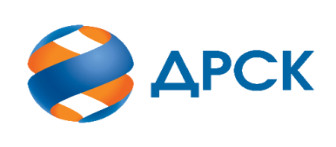 Акционерное Общество«Дальневосточная распределительная сетевая компания» УТВЕРЖДАЮПредседатель закупочной комиссии 1 уровня АО «ДРСК»__________________«14» декабря 2020 год Уведомление о внесении изменений в Извещение о закупке и Документацию о закупке по аукциону в электронной форме (участниками которого могут быть только субъекты МСП) Реконструкция ПС-110 кВ Центральная (Лот № 22901-ТПИР ОБСЛ-2021-ДРСК)№ 172/УТПиР-1                                                                                     14 декабря 2020Организатор/Заказчик: АО «Дальневосточная распределительная сетевая компания» (далее АО «ДРСК») (почтовый адрес: 675000, г. Благовещенск, ул. Шевченко 32, тел./факс: 8 (4162) 397-208, e-mail: okzt5@drsk.ruСпособ и предмет закупки: аукцион в электронной форме (участниками которого могут быть только субъекты МСП) на право заключения договора на выполнение работ: Реконструкция ПС-110 кВ Центральная. Лот 21201-ТПИР ОБСЛ-2021-ДРСК	Извещение опубликованного на сайте в информационно-телекоммуникационной сети «Интернет» www.zakupki.gov.ru (далее - «официальный сайт») от 13.11.2020 № 32009676663.Внесены следующие изменения в Документацию о закупкеВсе остальные условия Извещения и Документации о закупке остаются без изменения.Коврижкина Е.Ю. тел. (416-2) 397-208№
п/пНаименованиеСодержание пункта Извещения1.2.22Дата окончания рассмотрения заявок Дата окончания рассмотрения заявок:«12» января 20211.2.23Дата подведения итогов закупки Дата подведения итогов закупки:«13» января 2021